My dear students, We’ll continue with past simple since it is the base content for this year. You will start answering the first and second item related to REGULAR VERBS (those ending in ED) and later on continue with exercises related to IRREGULAR VERBS. To help you, I sent you a handout with a hundred verbs. If you want to be successful solving this handout, you MUST learn the them by heart. Please, take advantage of this time at home and learn irregular verbs! 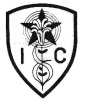 INSTITUTO INMACULADA CONCEPCION VALDIVIAENGLISH DEPARTMENTMiss Pamela Rebolledo AlvarezENGLISH AS A FOREIGN LANGUAGE (EFL) LEARNING HANDOUT U1Name:_________________________________             Date: ___________	Grade: IB  Capacity: Logical Reasoning/ Written Expression                                Skills: Identify, Apply, WriteContents: Past Simple		Value: Liberty			        Attitude: Autonomy I. IDENTIFY the structure PAST SIMPLE (regular verbs) and complete the following affirmative sentences with correct form of the verbs in the box. Work in this handout with AUTONOMY.1. We ______________________ to the new Beyoncé CD.2. The movie ______________________ at 8 o’ clock.3. I ______________________ at the bus stop for 30 minutes.4. The teacher ______________________ the window because it was cold.5. My sister ______________________ TV until midnight.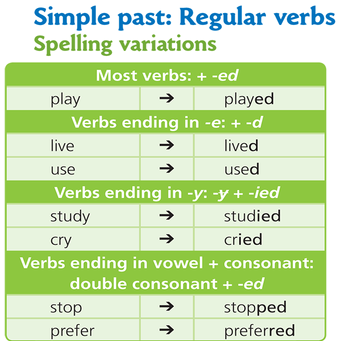 II. APPLY past simple (regular verbs) and complete the paragraphs with the verbs in the box.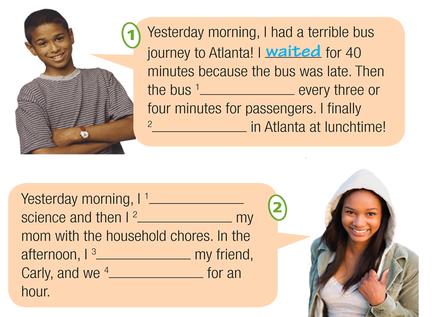 III. IDENTIFY irregular verbs and complete the affirmative sentences with the past form of the verbs in brackets.1. Helen _____________________ (come) to my birthday party last year.2. I _____________________ (write) three emails last night.3. They _____________________ (read) The Joker last year.4. They _____________________ (take) the bus to the school late.5. I _____________________ (speak) to Matt last night.IV. WRITE the sentences again in the negative form. There is an example at the beginning.I saw the movie on TVI didn’t see the movie on TV.1. You sang that song very well.___________________________________________________________2. Jake went to school yesterday.___________________________________________________________3. Mary wore her new jeans to the party.___________________________________________________________4. Ana and Luis played tennis on Monday.___________________________________________________________5. I liked ´The Ice Age´ very much.___________________________________________________________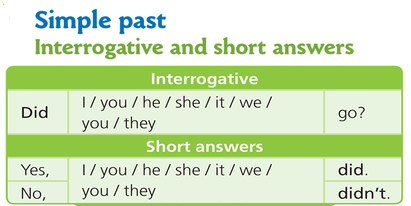 V. WRITE simple past questions and short answers according to the prompts ( or ). There are two examples at the beginning.Bob / play tennis / yesterday?  Did Bob play tennis yesterday?            			()      Yes, he did.                       Carol and Sophia / buy fruit / on Saturday?  			     Did they buy fruit on Saturday?            			      ()       No, they didn’t.1. Frank / make pizza/ on the weekend?  					()_____________________________________________________________________           _________________________2. Danny / buy a sweatshirt / on Sunday morning? 				()  _____________________________________________________________________           _________________________3. Neil and Sarah / watch a horror movie / last night. 			()_____________________________________________________________________           _________________________4. Sofia / go / to school yesterday? 						()_____________________________________________________________________           _________________________5. The team players / win the game? 					()  _____________________________________________________________________           _________________________IV. WRITE coherent sentences in past simple using the verbs given and the prompts.Cut (?)__________________________________________________________________________________________Read () _________________________________________________________________________Buy ()__________________________________________________________________________________________Spit (?)__________________________________________________________________________________________Burst (?)__________________________________________________________________________________________Sleep () _________________________________________________________________________Forget () ________________________________________________________________________________________Ride (?) __________________________________________________________________________________________Understand () ____________________________________________________________________Write () _________________________________________________________________________Leave () _________________________________________________________________________Lose () _________________________________________________________________________START                LISTEN                 WATCH                   CLOSE                  WAIT                   ARRIVE         CALL         HELP             STOP           STUDY                TALK              WAIT